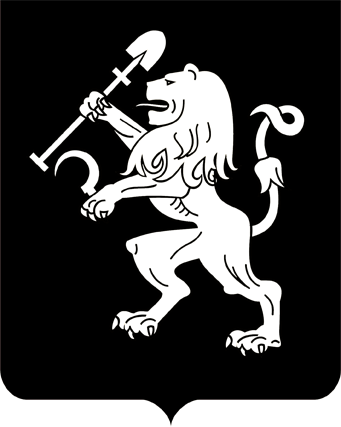 АДМИНИСТРАЦИЯ ГОРОДА КРАСНОЯРСКАПОСТАНОВЛЕНИЕО внесении изменений в постановление администрации города от 14.10.2014 № 660В целях оптимизации утвержденных схем размещения рекламных конструкций, в соответствии со статьей 16 Федерального закона                      от 06.10.2003 № 131-ФЗ «Об общих принципах организации местного самоуправления в Российской Федерации», решением Красноярского городского Совета депутатов от 22.12.2009 № 8-140 «О Правилах установки и эксплуатации рекламных конструкций на территории города Красноярска», руководствуясь статьями 41, 58, 59 Устава города Красноярска, ПОСТАНОВЛЯЮ:1. Внести в приложение к постановлению администрации города от 14.10.2014 № 660 «Об утверждении схемы размещения рекламных конструкций» следующие изменения:графическую часть изложить в редакции согласно приложению                  к настоящему постановлению;таблицу дополнить строками 57–64 следующего содержания:2. Настоящее постановление опубликовать в газете «Городские новости» и разместить на официальном сайте администрации города.Глава города                                                                                 С.В. Еремин19.03.2019№ 162«57Ул. Мичурина, 77, со стороны ул. Грунтовойрекламная конструкция индивидуального проектирования размером 1,36 м х 5,5 м (стела), двусторонняя на железобетонном фундаменте.Каркас металлический, состоящий из профильных труб квадратного               и прямоугольного сечения размером не более 0,35 м х 0,35 м, облицован алюминиевыми композитными панелями58Ул. Мичурина, 77, со стороны северо-западного фасада зданиярекламная конструкция индивидуального проектирования с размером информационного поля 1,25 м                     х 0,8 м (парковочный указатель), двусторонняя на железобетонном фундаменте.Каркас металлический, состоящий из профильных труб квадратного                и прямоугольного сечения размером не более 0,35 м х 0,35 м, облицован алюминиевыми композитными панелями.Две стойки высотой не более 1,7 м из круглой трубы диаметром                    до 0,325 м59Ул. Мичурина, 75д, со стороны северо-западного фасада зданиярекламная конструкция индивидуального проектирования с размером информационного поля 1,25 м                      х 0,8 м (парковочный указатель), двусторонняя на железобетонном фундаменте.Каркас металлический, состоящий из профильных труб квадратного                    и прямоугольного сечения размером не более 0,35 м х 0,35 м, облицован алюминиевыми композитными панелями.Две стойки высотой не более 1,7 м из круглой трубы диаметром до 0,325 м60Ул. Мичурина, 75дрекламная конструкция индивидуального проектирования размером 1,36 м х 5,5 м (стела), двусторонняя на железобетонном фундаменте.Каркас металлический, состоящий из профильных труб квадратного                 и прямоугольного сечения размером не более 0,35 м х 0,35 м, облицован алюминиевыми композитными панелями61Ул. Мичурина, 77, 1-я конструкцияфлаговая композиция, состоящая    из трех флагштоков высотой 9 м         и трех мягких полотнищ (информационных полей) размером 1,45 м                          х 4,15 м.Основание флаговой композиции бетонное.Флагштоки выполняются из профиля прямоугольного или квадратного сечения размером не более 0,35 м х 0,35 м или круглой трубы диаметром до 0,325 м62Ул. Мичурина, 77, 2-я конструкцияфлаговая композиция, состоящая    из трех флагштоков высотой 9 м               и трех мягких полотнищ (информационных полей) размером 1,45 м                         х 4,15 м.Основание флаговой композиции бетонное.Флагштоки выполняются из профиля прямоугольного или квадратного сечения размером не более 0,35 м х 0,35 м или круглой трубы диаметром до 0,325 м63Ул. Мичурина, 77, со стороны северного угла зданиярекламная конструкция индиви-дуального проектирования с размером информационного поля 1,25 м                     х 0,8 м (парковочный указатель), двусторонняя на железобетонном фундаменте.Каркас металлический, состоящий из профильных труб квадратного                и прямоугольного сечения размером не более 0,35 м х 0,35 м, облицован алюминиевыми композитными панелями.Две стойки высотой не более 1,7 м из круглой трубы диаметром                    до 0,325 м64Ул. Мичурина, 77, со стороны северо-восточного фасада зданиярекламная конструкция индивидуального проектирования с размером информационного поля 1,25 м                     х 0,8 м (парковочный указатель), двусторонняя на железобетонном фундаменте.Каркас металлический, состоящий из профильных труб квадратного               и прямоугольного сечения размером не более 0,35 м х 0,35 м, облицован алюминиевыми композитными панелями.Две стойки высотой не более 1,7 м из круглой трубы диаметром до 0,325 м»